Памятка по сохранению здоровья для выезжающих в туристические поездки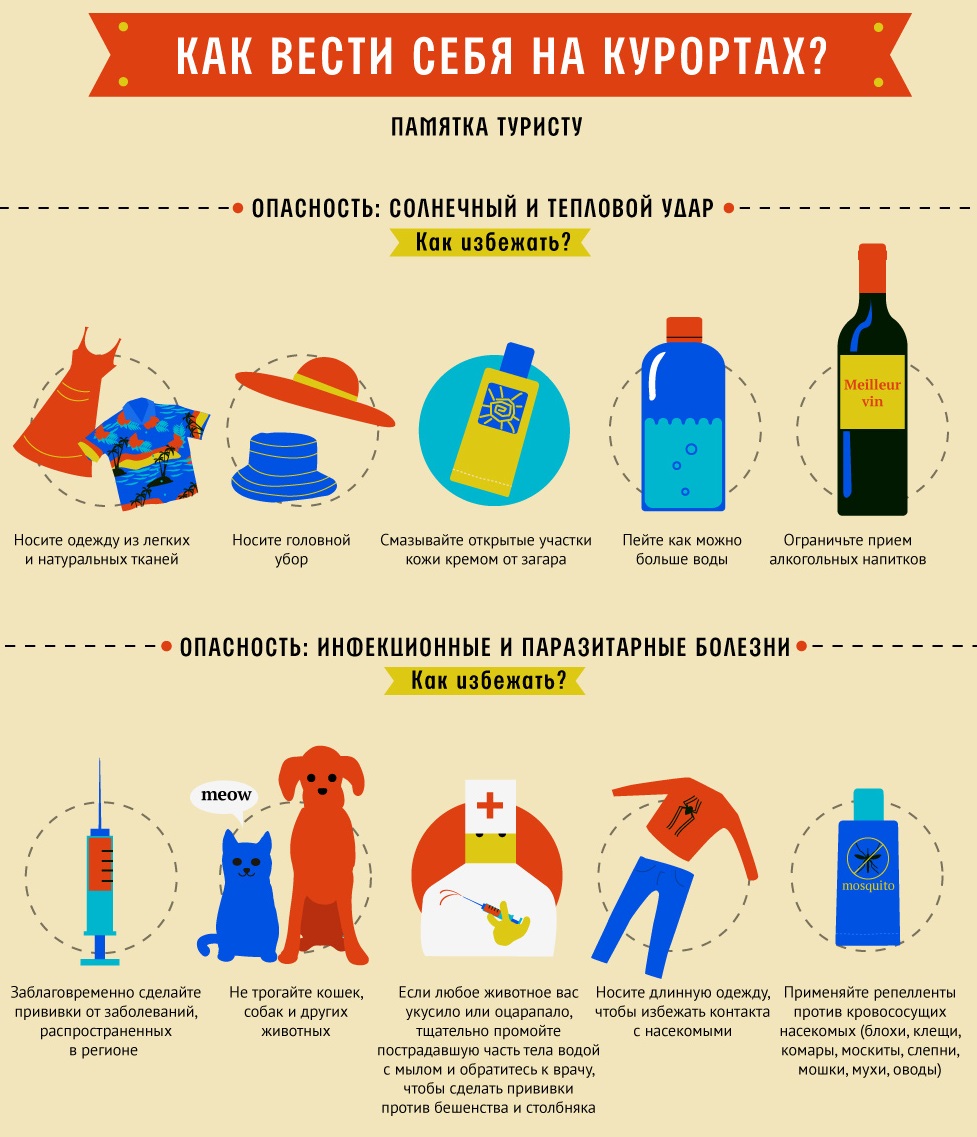 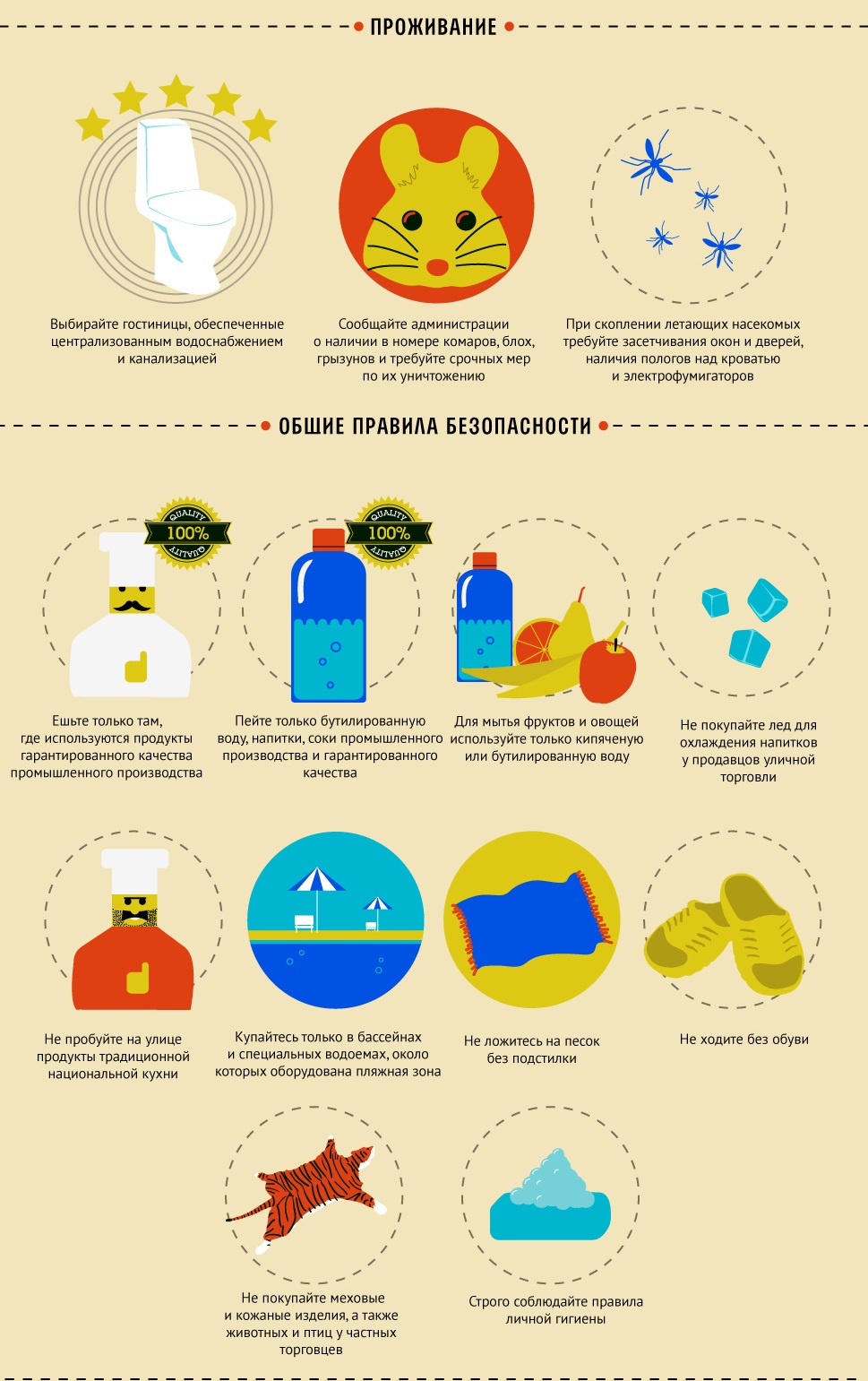 